Publicado en Madrid el 04/06/2018 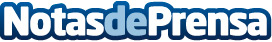 Dr. Alberto Lajo, cirujano plástico, Medalla al mérito humanitarioLa Ilustre Academia de ciencias de la salud Ramón y Cajal ha distinguido al Doctor Alberto Lajo con la medalla de oro al mérito humanitario, por su colaboración, dedicación y aportación social. El tridoctor, editor y escritor, desarrolla una intensa actividad a nivel mundial, con actuación en países de extrema pobreza, catástrofes, epidemias y guerra desde 1995Datos de contacto:Sahara Orozco www.fundacionalbertolajo.es 622676726Nota de prensa publicada en: https://www.notasdeprensa.es/dr-alberto-lajo-cirujano-plastico-medalla-al Categorias: Internacional Medicina Sociedad Madrid Solidaridad y cooperación http://www.notasdeprensa.es